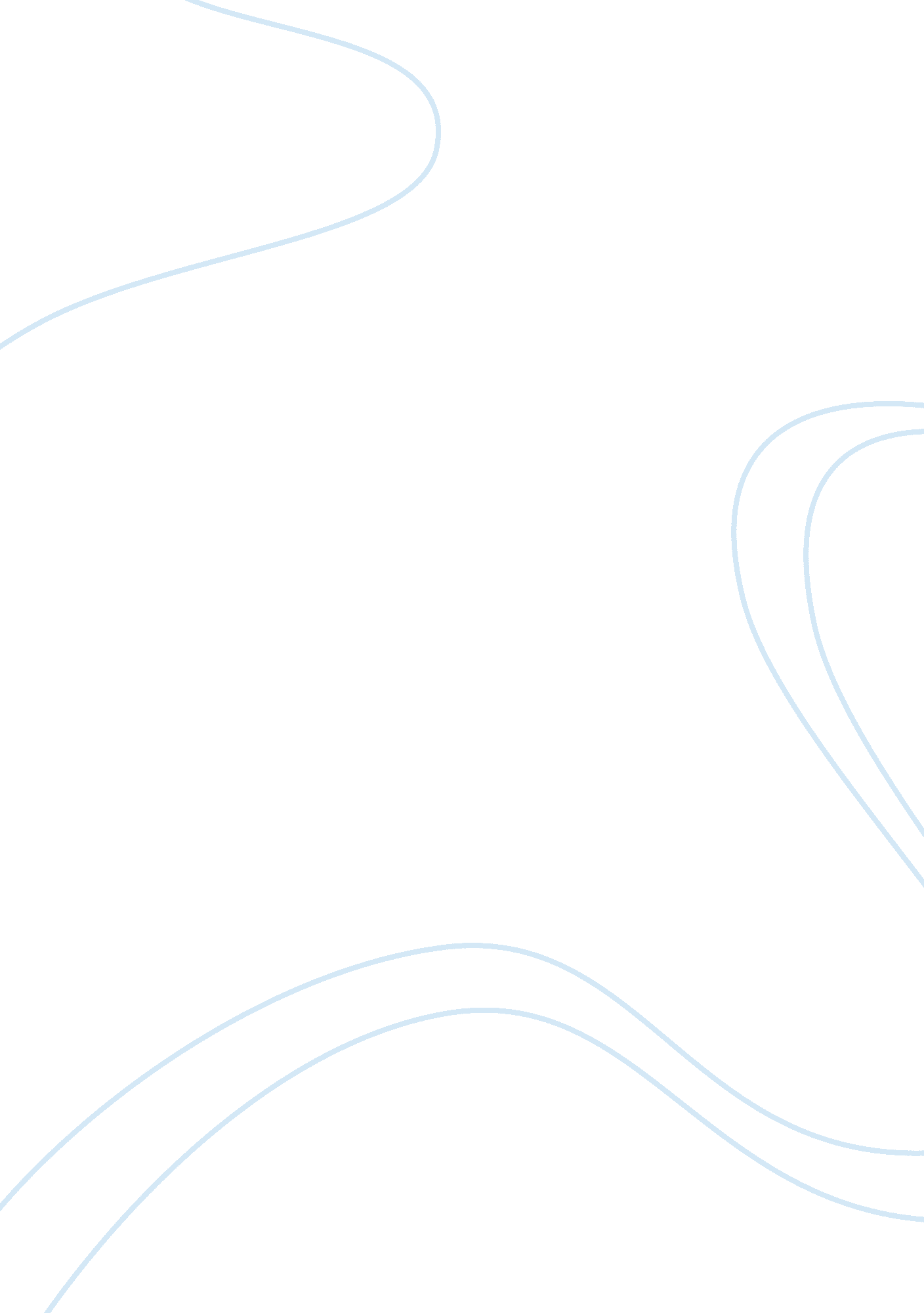 Female skeletal maturation evaluation health and social care essayHealth & Medicine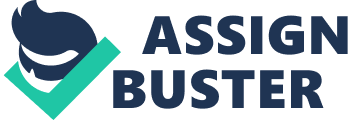 Abstraction: The purpose of this survey was to look into the interrelatednesss between skeletal adulthood indexs of manus carpus radiogram, inframaxillary eyetooth calcification phases and cervical vertebrae ripening as seen on orthopantomograph and sidelong cephalogram and besides to correlate them with chronological age. The samples were derived from dental panoramic, sidelong cephalogram and hand-wrist radiogram of 173 female topics. The CVM was assessed utilizing the method developed by Julian vocalist, the hand-wrist ripening was assessed utilizing the method developed by Fishman and Calcification of the inframaxillary eyetooths was rated harmonizing to the system of Demirjian. Statistical analysis of the information was performed with computing machine package and the interrelatedness between all the three methods was analyzed utilizing `` qi '' square trial. Based on the recorded information from the present survey the undermentioned decisions possibly drawn: Phase II of manus carpus radiogram coincides with phase F of eyetooth calcification and Acceleration phase of cervical vertebrae ripening. Stage III of manus carpus radiogram coincides with phase G of eyetooth calcification and passage phase of cervical vertebrae ripening. Stage V of manus carpus radiogram coincides with phase H of eyetooth calcification and slowing phase of cervical vertebrae ripening. Cardinal Wordss: Cervical vertebral ripening ; Hand-wrist ripening ; Skeletal adulthood ; Chronological age. Introduction Biologic age, skeletal age, bone age, and skeletal ripening are about synonymous footings used to depict the phases of ripening of a individual. Sexual ripening features, chronologic age, dental development, tallness, weight, and skeletal development are some of the more common means that have been used to place phases of growing. Because of single fluctuations on timing, continuance and speed of growing, skeletal age appraisal is indispensable in explicating feasible orthodontic intervention plans. 1 To maximise the curative consequence, unluckily a low correlativity has been found between general skeletal adulthood and facial growing as measured by common parameters. 2 The standard method of measuring skeletal adulthood has been to utilize a manus carpus radiogram to compare the castanetss of an person 's hand. 3-5 To avoid taking an extra X ray, nevertheless, some research workers have sought to associate ripening with dental and skeletal characteristics other than the castanetss in the manus wrist. 2 Lamparski in 1972 found that cervical vertebrae, as seen on everyday sidelong cephalogram were as statistically and clinically dependable in measuring skeletal age as handwrist technique. 2 & A ; 6 Dental development indexs are non dependable forecasters of an person 's phase of skeletal development. 7-18 Because there is broad fluctuation among persons in the timing of the pubertal growing jet, chronologic age can non besides be used in the rating of adolescent growth. 19-25, 35 Skeletal adulthood is influenced in each person by a combination of familial and environmental factors. The ossification sequence and timing of the skeletal adulthood within the hand-wrist country show polymorphism and sexual dimorphism, which can restrict their clinical prognostic use. 26-32, 36 MATERIALS AND METHODS The sample was derived from pre intervention orthopantomograph, sidelong cephalogram and manus wrist radiogram of 173 female patients from the section of Orthodontics and Dentofacial Orthopedics, Bapuji Dental College and Hospital, Davangere. The topics were seeking orthodontic intervention and were representatives of the general population that might be expected to profit from the consequences of this probe. A sum of 173 patients aged from 8-15 old ages were taken and they were chronologically divided into 8 groups, each dwelling of minimal 20 topics. All the patients included in the survey were females. A sidelong cephalogram, orthopantomograph and manus carpus radiogram taken on the same twenty-four hours were used for this survey. All the radiogram were taken with same x-ray equipment at the same distance and strength. The records were evaluated by the same operator. Skeletal adulthood indexs were assessed from the manus carpus radiogram by Julian Singer 's standards. Skeletal adulthood indexs assessed were the ossification phases of 2nd figure proximal phalanx, 3rd figure center and distal phalanx, the ossification of adductor sesamoid and ossification of maulerss of unciform bone, pisiform, ulna and radius. Calcification phases of inframaxillary eyetooth were determined from the orthopantomographs based on Demirijians phases of tooth calcification. Cervical vertebrae ripening of the sample were evaluated by the Hassel & A ; Farman alteration of Lamparski 's standards, which assesses maturational alterations of the II, III and IV cervical vertebrae. Radiographs of each patient were analyzed by utilizing computing machine, Scanner and Printer. The radiogram were ab initio scanned image of these radiograms as seen on the computing machine proctor was analyzed and a printout of the same was taken on the DTP paper through the Laser pressman. The illation of each was mentioned on the printouts along with patients name, age and sex. After obtaining the above mentioned printouts, comparing and correlativity of the three different methods and with the chronological age was evaluated subsequently. Consequences The interrelatedness between the manus carpus radiogram, laniary calcification and cervical vertebrae ripening were analyzed statistically by `` qis '' square analysis and the undermentioned consequences were obtained. The frequence of happening of skeletal adulthood indexs with laniary calcification phases are: Hand carpus OPG Percentage Stage - I ( Early ) Stage - Tocopherol 47 % Stage - II ( Pre pubertal ) Stage - F 70 % Stage - III ( Pubertal Onset ) Stage - Gram 73 % Stage - IV ( Pubertal ) Stage - Gram 53 % Stage - V ( Pubertal Deceleration ) Stage - Hydrogen 75 % Stage - VI ( Growth Completion ) Stage - Hydrogen 68 % The frequence of happening of skeletal adulthood indexs with cervical vertebrae ripening phases are: Hand carpus Lateral Ceph. Percentage Stage - I ( Early ) Stage - I 58 % Stage - II ( Pre pubertal ) Stage - Two 60 % Stage - III & A ; IV ( Pubertal Onset & A ; pubertal ) Stage - Three 71 % & A ; 72 % Stage - V ( Pubertal Deceleration ) Stage - Four 52 % Stage - VI ( Growth Completion ) Stage - Volt 71 % The frequence of happening of cervical vertebrae ripening phases with laniary calcification phases are: Lateral Ceph. OPG Percentage Stage - I ( Initiation ) Stage - Tocopherol 47 % Stage - II ( Acceleration ) Stage - F 58 % Stage - III ( Transition ) Stage - Gram 63 % Stage - IV, V & A ; VI ( Deceleration, ripening & A ; completion ) Stage - Hydrogen 61, 95 & A ; 50 % Discussion The growing factor is a critical variable in orthodontic intervention. A intervention program can change from orthognathic surgery to extraction of dentitions to non extraction of dentitions, depending on the growing factor. Genetic and racial diverseness and other environmental influences have a pronounced consequence on the rate of development of the prepubertal and pubertal growing of the kid. A more accurate appraisal of the physiologic development can be made by utilizing radiographic scrutiny of the calcified constructions in the manus wrist. 21 Numerous efforts has been made in the yesteryear to measure the dental age by finding either the figure of teeth nowadays in the unwritten pit or by surveies based on calcification of multiple dentition. Given the good established relationship between skeletal and bodily adulthood, phases of inframaxillary eyetooth calcification can be used as ca foremost leveldiagnostictool to gauge the dental age. This tooth in peculiar has enjoyed equal importance, since its phases of calcification provide a readily recognizable indicant of the adulthood position in an individual. 27 Relationship between the phases of tooth mineralization of inframaxillary eyetooth appears to co-relate better with ossification phases than the other dentition. On the other manus the usage of cervical vertebrae to find skeletal adulthood is non new. The maturational alterations of cervical vertebrae as seen on sidelong cephalogram are clinically dependable in measuring skeletal age. Knowledge of these phases of ripening that a kid has attained aids in measuring his/her patterned advance through developmental position. This information bears great clinical importance in placing the optimum clip for prompt orthodontic direction of child. 14 The intent of this survey was to supply the orthodontist with an extra tool to assist find growing potency in the adolescent patient. This was o be accomplished by utilizing anatomic alterations of the cervical vertebrae observed on the sidelong cephalogram and eyetooth calcification phases as seen on the OPG. By utilizing routinely taken diagnostic radiogram the orthodontist would hold a dependable diagnostic tool to assistance in explicating intervention options. The present survey investigated the relationship between the skeletal adulthood indexs in manus carpus radiogram, laniary calcification and cervical vertebrae ripening phases. The survey besides compared the relationship between chronological age and assorted skeletal adulthood indexs. This survey consists of 173 female topics with the age group runing from 8-15 old ages, and the undermentioned findings were obtained phase II of manus carpus radiogram coincided with phase F of eyetooth calcification and Acceleration phase of cervical vertebrae ripening. These findings were in conformity with the survey conducted by Sandra Coutinho. 10 On the other manus the relationship with cervical vertebrae ripening were in conformity with the survey conducted by Hassel and Farman in which phase II is in correlativity with skeletal adulthood indexs like breadth of epiphysis is every bit broad as shaft of 5th finger in-between phalynx. Stage III of handwrist radiogram coincides with phase G of eyetooth calcification and passage phase of cervical vertebrae ripening. Stage V of manus carpus radiogram coincides with phase H of eyetooth calcification and slowing phase of cervical vertebrae ripening. Canine calcification findings were in understanding with the surveies conducted by Chertkow and Fatti. 12 Decision Based on the recorded information from the present survey the undermentioned decisions can be made. Stage II of manus carpus radiogram coincided with phase F of eyetooth calcification and Acceleration phase of cervical vertebrae ripening. Stage III of handwrist radiogram coincides with phase G of eyetooth calcification and passage phase of cervical vertebrae ripening. Stage V of manus carpus radiogram coincides with phase H of eyetooth calcification and slowing phase of cervical vertebrae ripening. The ability to accurately measure skeletal adulthood from inframaxillary eyetooth calcification and cervical vertebrae ripening, without the demand for extra radiogram, has the potency to better orthodontic diagnostic and curative determinations. The techniques simpleness and easiness of usage should promote these methods as first degree diagnostic tool to measure skeletal adulthood. 